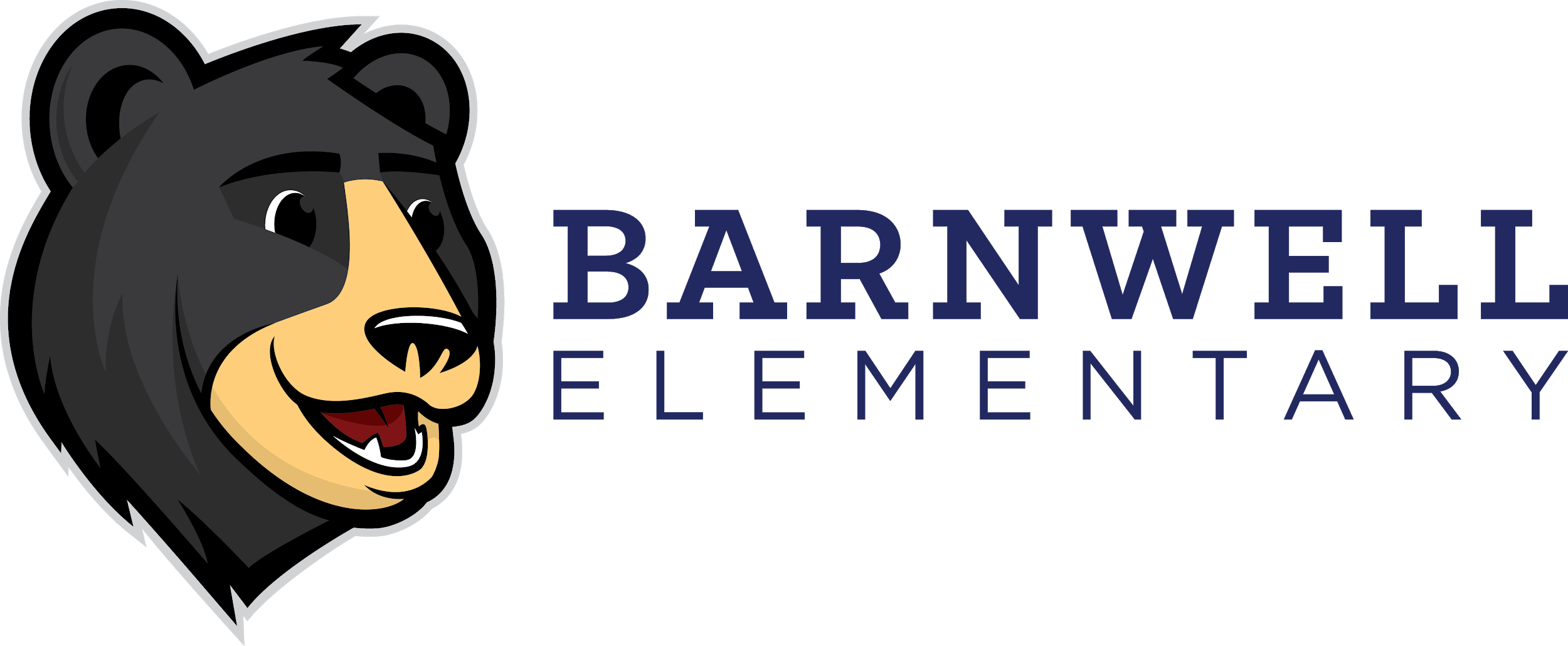 Resource GuideStudy Island Accesshttp://www.studyisland.com/login (Study Island for Schools)Username: 10 digit ID
Password: 10 digit IDLessons-- GA Programs (Math OR RELA)Assignments-- My Class > View Assignments Reflex Accesshttps://www.reflexmath.com/Seesaw Access https://launchpad.classlink.com/fcsUsername: 10 digit ID
Password: 8 digit birthdayBrainPop Jr. https://launchpad.classlink.com/fcsAdditional Resources: iReady Math and Reading (Classlink)Learning.com (Classlink)Greg Tang MathMystery Science: https://mysteryscience.com/school-closure-planningMyON: https://www.myon.com/login/index.htmlSchool: Get Georgia ReadingUsername: fultoncountyPassword: read2nd Grade At Home Learning CalendarUse this calendar to help keep yourself organized during our days of remote learning.  Each day, follow the schedule.  Check off each item as you do it.  Place all completed paperwork in a folder to bring to school with you when we return.Grade 2 Math Week 3Grade 2 RELA Week 3MondayTuesdayWednesdayThursdayFridayBBTV Morning Newshttp://barnwelldigital.weebly.com/bbtv.htmlhttp://barnwelldigital.weebly.com/bbtv.htmlhttp://barnwelldigital.weebly.com/bbtv.htmlhttp://barnwelldigital.weebly.com/bbtv.htmlhttp://barnwelldigital.weebly.com/bbtv.htmlReadingComplete Study Island Assignment on Main Idea20 minutes of Iready ReadingComplete the Prefix activityComplete Study Island Assignment on Shades of MeaningRead 20 minutes Complete Comparing Solids Activity Complete “Fix the Sentences” activity20 minutes of iReady ReadingComplete Compare and Contrast activity Read 20 minutes and answer questions from the choice boardReadWorks Assignment: Characters and Their PetsComplete a Seesaw Activity WritingChoose a topic for a Narrative (Fictional or personal)Write the lead for your narrative Tootle Tuesday Padlet https://padlet.com/whiteheads1/tootletuesday Write the beginning part of your narrativeWrite the middle part of your narrativeWrite the ending for your narrativeRevise and edit your narrative.*If you can, post on Seesaw to share with your teacher! MathComplete money word problems  Complete MGSE2.NBT.3 activityComplete Study Island Assignments on Addition and Subtraction Word Problems and time.20 minutes of iReady MathComplete MGSE2.OA.2 activitiesComplete a Seesaw Activity Complete MGSE2.NBT.7 activity 20 minutes of iReady MathComplete Study Island Assignment on GraphsComplete MGSE2.OA.1 activity Extensions Create a board game for your math unit Write a new ending for a fiction book you’ve read Greg Tang Tangy Tuesday Packet Reading Bingo Board- located on the Media Center tab on Barnwell’s Digital Learning      website  Create a board game for your math unit Write a new ending for a fiction book you’ve read Greg Tang Tangy Tuesday Packet Reading Bingo Board- located on the Media Center tab on Barnwell’s Digital Learning      website  Create a board game for your math unit Write a new ending for a fiction book you’ve read Greg Tang Tangy Tuesday Packet Reading Bingo Board- located on the Media Center tab on Barnwell’s Digital Learning      website  Create a board game for your math unit Write a new ending for a fiction book you’ve read Greg Tang Tangy Tuesday Packet Reading Bingo Board- located on the Media Center tab on Barnwell’s Digital Learning      website  Create a board game for your math unit Write a new ending for a fiction book you’ve read Greg Tang Tangy Tuesday Packet Reading Bingo Board- located on the Media Center tab on Barnwell’s Digital Learning      website MGSE2.MD.8Solve word problems involving dollars bills, quarters, dimes, nickels, and pennies, using $ and appropriately.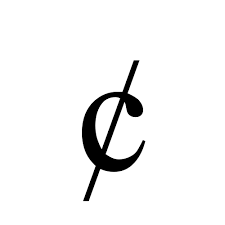  Scarlett has $5.60 and her sister gives her 2 quarters. How much money does Scarlett have?Ella has 4 one-dollar bills, 3 quarters and 5 dimes. Logan has 1 five-dollar bill and 1 nickel. Who has more money? Owen has $2.35 and he spends 1 dime and 3 nickels. How much money does he have?Dan has 2 one-dollar bills, 1 quarter and 2 dimes. Joe has 3 one-dollar bills and 3 nickels. After Joe gives Dan all his coins, who has less money?MGSE2.OA.2PRACTICE ALONE:Make 2 sets of digit cards (0-9)Draw two cards making a two-digit number (24, 34, 56…)Draw one more card making a one-digit number (2, 5, 8…)Add the two numbers together mentallyContinue to play until sums become automaticPARTNER PLAY:Play with the same directions as aboveThe player that says the sum first gets a pointFirst player to reach 10 points wins that roundM.OA.1 Complete the Study Island assignment, Math Addition and Subtraction Word ProblemsMGSE2.NBT.7Use place value block drawings to solve the following problems.307 - 254 613 + 207523 - 326458 + 344Create a word problem for each problem.Re-check your answer with inverse operation.MGSE2.NBT.3Write these numbers in word form, expanded form, and base-ten numbers.408357189215948MGSE2.OA.2Subtract these problems. 45-18276-107492-218105-76Create a word problem for each problem.Re-check your answer with inverse operation.MGSE2.MD.7Complete the Study Island Assignment on Time.MGSE2.OA.1Create 4 words problems and solve them 4 different ways.  Use models and equations to represent the problems….show all your work.2.MD.10 Complete the Study Island Assignment on Graphs. ELAGSE2RI2 and ELAGSE2RI8Complete the Study Island Assignment on Main Idea. ELAGSE2L5Complete the Study Island Assignment on Shades of Meaning. ELAGSE2RL2: Read 20 minutesRead a fictional text of your choice. After reading, answer the following questions:*What is the genre of the book? How do you know?*What is the author’s message in the book?*What is the most important part in the story? Why?*How does the character change in the story?ELAGSE2W3Write a narrative (fictional or personal). Don’t forget to include: beginning, characters, setting, dialogue, transition words, problem/solution, and ending. ELAGSE2L4Define the following words using their prefixes. Choose 5 words to use in a sentence.un,dis,non (not)pre (before) re (again)bi (two)unfairunevendisobeydisagreenonfictionpreschoolpretestrefillrewritebicycleELAGSE2RL9: Compare and ContrastListen to: The True Story of the Three Little PigsThe True Story of the Three Little PigsThen, log in to MyOn: (directions on resource page) and search for the book: No Lie, Pigs (And Their Houses) Can Fly!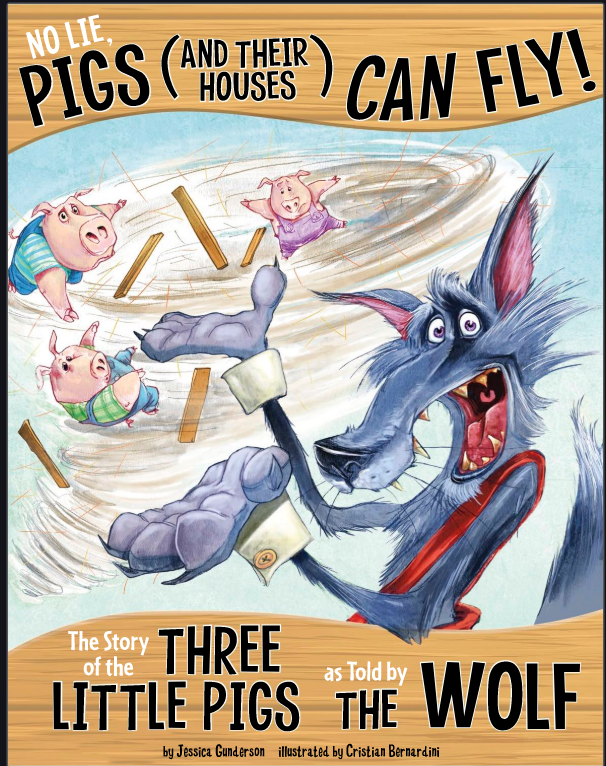 Read the book. Then, create a Venn Diagram comparing and contrasting both stories. You must include three examples in each part of the Venn Diagram. *Post Venn Diagram to Seesaw if you canELAGSE2L1; ELAGSE2L4Correct the following sentences by rewriting them on a separate piece of paper. we went to mr metz classroom to collect his students field trip forms he gave us a piece of candy as a thank youmy mom’s car pulled up and I got in how was schools today she asked it was great I said then we drove homewe went outsid for recess and i playd kickbal wif my friends. we did a lot of runing my teem won. ELAGSE2RL1Complete the Read Works Assignment: Characters and Their PetsELAGSE2RI2Read the ReadWorks Article: Comparing Solids Article Answer the comprehension questionsCreate a learning poster highlighting the main points of what was read.Share this poster with someone. Teach them about what you thought was important on the topic.*Post a picture of your poster on Seesaw if you can